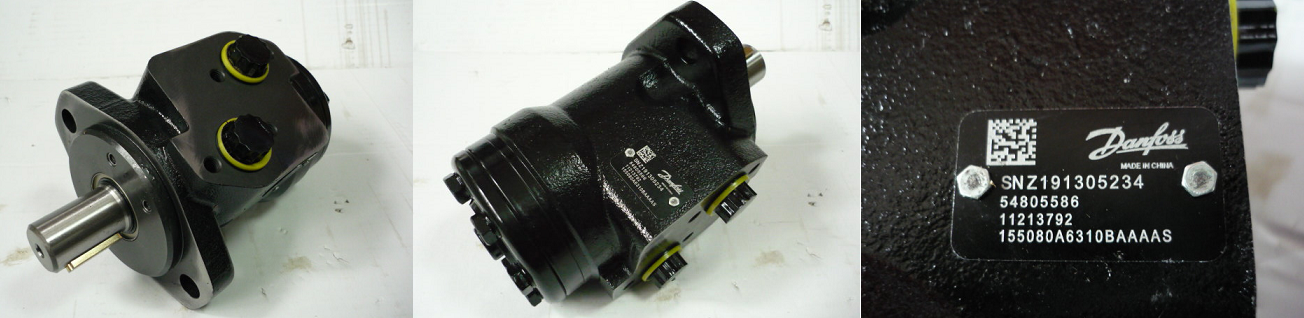 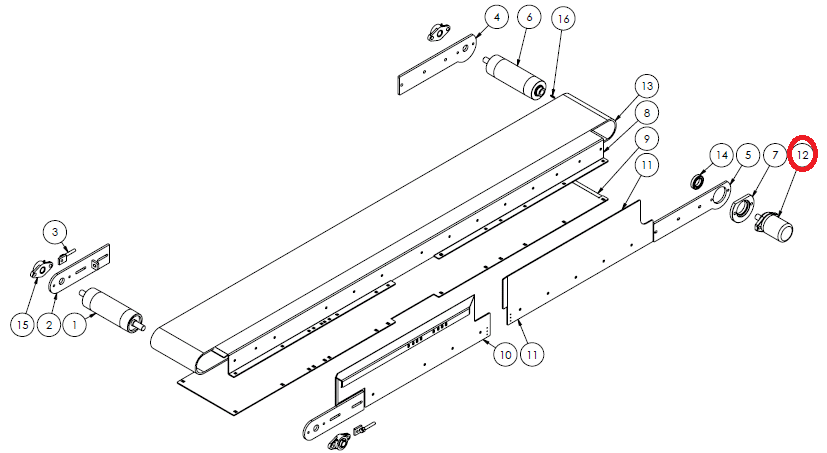 Код из 1САртикулНаименование/ Бренд/ПоставщикРазмерыД*Ш*В,ммМасса,грМатериалМесто установки/НазначениеF0040439Гидромотор VMP 80D вала=25,5  L вала=43МеталлЛенточно-делительный HP-66/68,  привод подачи заготовкиF0040439DanfossD вала=25,5  L вала=43МеталлЛенточно-делительный HP-66/68,  привод подачи заготовкиF0040439High PointD вала=25,5  L вала=43МеталлЛенточно-делительный HP-66/68,  привод подачи заготовки